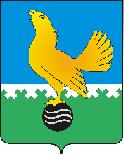 Ханты-Мансийский автономный округ-Юграмуниципальное образованиегородской округ город Пыть-ЯхАДМИНИСТРАЦИЯ ГОРОДАтерриториальная комиссия по делам несовершеннолетних и защите их прав  www.pyadm.rue-mail: adm@gov86.orge-mail:kdn@gov86.org г.   Пыть-Ях,  1 мкр.,  дом  № 5,  кв.  № 80                                                                     р/с 40101810900000010001                                                                                                                                               Ханты-Мансийский автономный округ-Югра                                                                       УФК по ХМАО-ЮгреТюменская      область     628380                                         МКУ Администрация г. Пыть-Яха, л\с 04873033440)тел.  факс  (3463)  46-62-92,   тел. 46-05-89,                                        РКЦ Ханты-Мансийск г. Ханты-Мансийск42-11-90,  46-05-92,  46-66-47                                                                             ИНН 8612005313   БИК 047162000                                                                                                                                                                                                                                                                                                                                                                                                                                                                                      ОКАТМО 71885000 КПП 861201001                                                                                                                                    КБК 04011690040040000140ПОСТАНОВЛЕНИЕ05.09.2018        								                           № 263Актовый зал администрации города Пыть-Яха по адресу: г. Пыть-Ях, 1 мкр. «Центральный», д. 18а, в 14-30 часов (сведения об участниках заседания указаны в протоколе заседания территориальной комиссии).О результатах организации трудоустройства, оздоровления и отдыха несовершеннолетних, находящихся в социально опасном положении, состоящих на профилактическом учете в ОМВД России по городу Пыть-Яху и внутришкольном учете, в августе 2018 годаЗаслушав и обсудив информацию субъектов системы профилактики безнадзорности и правонарушений несовершеннолетних по организации трудоустройства, оздоровления и отдыха несовершеннолетних, находящихся в социально опасном положении, в том числе состоящих на профилактическом учете в территориальном органе внутренних дел, внутришкольном учете (информация прилагается),ТЕРРИТОРИАЛЬНАЯ КОМИССИЯ УСТАНОВИЛА:Образовательными организациями, учреждениями молодежной политики, социальной защиты населения, культуры и спорта, а также КУ «Пыть-Яхский центр занятости населения» в порядке, определенном постановлением территориальной комиссии № 462 от 20.12.2017, обеспечивается организация и проведение индивидуальной профилактической работы в отношении несовершеннолетних, находящихся в социально опасном положении (состоящих на профилактическом учете ОМВД России по городу Пыть-Яху и внутришкольных учетах), направленной на вовлечение их в организованные формы занятости (информация прилагается).Специалистами МБУ Центр «Современник» в августе 2018 года проведен ряд значимых мероприятий с участием детей указанной выше категории: праздник 5 микрорайона «Счастье там, где ты живешь» на территории обелиска Славы защитникам Отечества во все времена (9 человек); слет дворовых площадок «Калейдоскоп лета-2018» (8 человек) и выставка-конкурс рисунков «Я – художник своей жизни, и в ней только яркие краски!» (8 человек) на территории ГЛБ «Северное сияние»; мероприятия, посвященные Дню флага России на площади Мира (7 человек).Несовершеннолетние, находящиеся в социально опасном положении, приняли также участие в ряде мероприятий, проведенных сотрудниками БУ «Пыть-Яхский комплексный центр социального обслуживания населения»: в беседах «Законы толерантности», «Противодействие распространению в сети интернет информации, направленной на склонение несовершеннолетних к суицидальному поведению», «Безопасное лето», «Я ребенок – я гражданин», дискуссионной беседе «Телефон доверия – шаг к безопасности», кинопоказе «Я патриот». Среди детей распространены памятки «Чем опасен интернет».КУ «Пыть-Яхский центр занятости населения» заключено 32 договора с организациями, учреждениями и индивидуальными предпринимателями города. С 01 января 2018 года по 24 августа 2018 года трудоустроено 413 несовершеннолетних граждан в возрасте от 14 до 18 лет, из них: 11 человек, находящихся в социально опасном положении. Государственные услуги по профессиональной ориентации в августе 2018 года получили 11 несовершеннолетних граждан. Специалистами центра занятости населения направлено несовершеннолетним, находящихся в социально опасном положении, 7 писем-уведомлений для содействия в трудоустройстве.Участниками мероприятий, проведенных отделом по культуре и искусству администрации города Пыть-Яха, стали 5 человек указанной выше категории. Наиболее интересными для детей были: площадка кратковременного пребывания детей «Краски лета» (с 01 по 29 августа), игровая программа «Осторожно огонь!», развлекательно-игровая программа «Лето, солнце, сто фантазий!», посещение веревочного парка «Нёхэс лэк» на территории Этнографического музея. Пользователями библиотек МАУК «КЦ: библиотека-музей» являются 24 подростка, состоящих на профилактическом учете.Врачами БУ «Пыть-Яхская окружная клиническая больница» (психиатром-наркологом, психиатром, медицинским психологом) в августе 2018 года индивидуальная профилактическая работа с несовершеннолетними, находящимися в социально опасном положении, проводилась в штатном режиме. Работа врачей-педиатров детской поликлиники в образовательных учреждениях будет возобновлена с начала учебного года в сентябре 2018 года. По результатам проведенного территориальной комиссией мониторинга установлено, что занятость детей и подростков, находящихся в социально опасном положении, в августе 2018 года составила 100%. Из 75 детей, состоящих на профилактическом учете ОМВД России по городу Пыть-Яху и внутришкольном учете: 1 человек посещал пришкольный детский лагерь (МБОУ СОШ № 5), 5 человек временно трудоустроены;37 человек были организованы малозатратными формами отдыха (участвовали в различных мероприятиях, посещали дворовые клубы по месту жительства: «Планета», «Мечта», «Ровесник», «Перекресток», «Черемушки», «Солнечный остров» и «Фантазия»),4 человека посещали спортивные секции и кружки; 3 человека занимались подготовкой к обучению в колледжах;5 человек находились в реабилитационных центрах (социальных учреждениях);20 человек выехали к местам оздоровления в отпуск с родителями за пределы города Пыть-Яха.Руководствуясь п. 13 ст. 15 Закона Ханты-Мансийского автономного округа – Югры от 12.10.2005 № 74-оз «О комиссиях по делам несовершеннолетних и защите их прав в Ханты - Мансийском автономном округе - Югре и наделении органов местного самоуправления отдельными государственными полномочиями по созданию и осуществлению деятельности комиссии по делам несовершеннолетних и защите их прав»,ТЕРРИТОРИАЛЬНАЯ КОМИССИЯ ПОСТАНОВИЛА:Признать работу субъектов системы профилактики безнадзорности и правонарушений несовершеннолетних по организации трудоустройства, оздоровления и отдыха несовершеннолетних, находящихся в социально опасном положении, состоящих на профилактическом учете в ОМВД России по г. Пыть-Яху, внутришкольном учете, в августе 2018 года удовлетворительной.Информации БУ «Пыть-Яхский комплексный центр социального обслуживания населения» (исх. № 15/09-Исх-2119 от 22.08.2018, исх. № 15/09-Исх-2148 от 24.08.2018), отдел по физической культуре и спорту администрации города Пыть-Яха (исх. № 20-749 от 29.08.2018), отдел опеки и попечительства администрации города Пыть-Яха (исх. № б/н от 27.08.2018), отдел по культуре и искусству администрации города Пыть-Яха (исх. № 19-450 от 24.08.2018), БУ «Пыть-Яхская окружная клиническая больница» (исх. № 4727 от 24.08.2018), КУ «Пыть-Яхский центр занятости населения» (исх. № 17/13-Исх-б/н от 24.08.2018), МБУ Центр «Современник» (исх.№ 641 от 24.08.2018, № 653 от 28.07.2018, исх. № 657 от 30.08.2018), ОМВД России (исх. № б/н от 31.08.2018), МАУ «ГЛБ «Северное сияние» (исх. № 408 от 22.08.2018, № 411 от 27.08.2018) принять к сведению.Начальнику отдела по осуществлению деятельности территориальной комиссии по делам несовершеннолетних и защите их прав администрации города Пыть-Яха (А.А. Устинов):Обеспечить размещение на официальном сайте администрации города информации об итогах организации летней занятости в августе 2018 года детей, состоящих на профилактическом учете в ОМВД России по г. Пыть-Яху, внутришкольном учете, находящихся в социально опасном положении, в срок до 10.09.2018 (по итогам работы в августе 2018).Пункты 7.1, 7.2, 8.1, 10.2 (со сроками исполнения до 25.08.2018 и 01.09.2018) постановления территориальной комиссии № 462 от 20.12.2017, пункты 3.1, 5.1, 6.1 постановления территориальной комиссии № 231 от 08.08.2018 снять с контроля в связи с исполнением.Председательствующий на заседании:заместитель председателя территориальной комиссии                                                                         А.А. УстиновПриложение № 1к постановлению ТКДНиЗП № ___от 05.09.2018ОТЧЕТРезультаты трудоустройства, оздоровления и отдыха несовершеннолетних, находящихся в социально опасном положении, в том числе состоящих на профилактическом учете в территориальных органах внутренних дел в летний периодг. Пыть-Ях   за август 2018 года                                                           (муниципальное образование) (месяц)Примечание:сумма чисел, предусмотренных графами таблицы 1.2, 1.3, 1.4, 1,5, 1.6, 1.7, равна числу графы 1.1;сумма чисел, предусмотренных графами таблицы 2.2, 2.3, 2.4, 2.5, 2.6, 2.7, равна числу графы 2.1;сумма чисел, предусмотренных графами таблицы 3.2, 3.3, 3.4, 3.5, 3.6, 3.7, 3.8, 3.9 равна числу графы 3.1 № п/пИсследуемый параметрСтатистические данные (количество) Организация трудоустройства, оздоровления и отдыха несовершеннолетних, в отношении, которых проводится индивидуальная профилактическая работа в соответствии со статьями 5, 6 Федерального закона Российской Федерации от 24 июня 1999 года № 120-ФЗ «Об основах системы профилактики безнадзорности и правонарушений несовершеннолетних» (далее – Закон № 120-ФЗ) Организация трудоустройства, оздоровления и отдыха несовершеннолетних, в отношении, которых проводится индивидуальная профилактическая работа в соответствии со статьями 5, 6 Федерального закона Российской Федерации от 24 июня 1999 года № 120-ФЗ «Об основах системы профилактики безнадзорности и правонарушений несовершеннолетних» (далее – Закон № 120-ФЗ) Организация трудоустройства, оздоровления и отдыха несовершеннолетних, в отношении, которых проводится индивидуальная профилактическая работа в соответствии со статьями 5, 6 Федерального закона Российской Федерации от 24 июня 1999 года № 120-ФЗ «Об основах системы профилактики безнадзорности и правонарушений несовершеннолетних» (далее – Закон № 120-ФЗ)1.1.Количество несовершеннолетних, в отношении которых проводится индивидуальная профилактическая работа в соответствии со статьями
5, 6 Закона № 120-ФЗ, из них 751.1.в возрасте от 14 до 18 лет461.2.Трудоустроено несовершеннолетних, из них:51.2.временно51.2.постоянно01.3.Оздоровлены в отчетном периоде, из них:261.3.посещали детские оздоровительные лагеря и (или) лагеря дневного пребывания, специализированные (профильные) лагеря (палаточные лагеря, лагеря труда и отдыха) по месту постоянного проживания11.3.посещали загородные оздоровительные лагеря и (или) лагеря дневного пребывания, специализированные (профильные) лагеря (палаточные лагеря, лагеря труда и отдыха), расположенные за пределами места проживания, но на территории Югры01.3.посещали детские оздоровительные лагеря и (или) лагеря дневного пребывания, специализированные (профильные) лагеря (палаточные лагеря, лагеря труда и отдыха), расположенные за пределами Югры, но на территории России01.3.посещали детские оздоровительные лагеря и (или) лагеря дневного пребывания, специализированные (профильные) лагеря (палаточные лагеря, лагеря труда и отдыха), расположенные за границей России01.3.нахождение в медицинских оздоровительных центрах (базах, комплексах)01.3.пребывание в социальных учреждениях51.3.выезд к месту отдыха и оздоровления за пределы муниципального  образования201.4.Организованные малозатратными формами отдыха (детские дворовые площадки, клубы по интересам, посещение и участие в различных мероприятиях и т.д.)371.5.Занимаются в кружках, спортивных секциях, клубах, объединениях дополнительного образования детей41.6.Иное (перечислить):- сдача выпускных и вступительных экзаменов 31.7.Ничем не заняты в отчетном периоде по причине отказа от всех видов предлагаемых видов занятости и оздоровления 0II. Организация трудоустройства, оздоровления и отдыха несовершеннолетних, состоящих на профилактическом учете в органах внутренних делII. Организация трудоустройства, оздоровления и отдыха несовершеннолетних, состоящих на профилактическом учете в органах внутренних делII. Организация трудоустройства, оздоровления и отдыха несовершеннолетних, состоящих на профилактическом учете в органах внутренних дел2.1.Количество несовершеннолетних, состоящих на профилактическом учете в ОВД, из них332.1.в возрасте от 14 до 18 лет232.2.Трудоустроено несовершеннолетних, из них: 52.2.временно 52.2.постоянно02.3.Оздоровлены в отчетном периоде, из них:162.3.посещали детские оздоровительные лагеря и (или) лагеря дневного пребывания, специализированные (профильные) лагеря (палаточные лагеря, лагеря труда и отдыха) по месту постоянного проживания 12.3.посещали загородные оздоровительные лагеря и (или) лагеря дневного пребывания, специализированные (профильные) лагеря (палаточные лагеря, лагеря труда и отдыха), расположенные за пределами места проживания, но на территории Югры02.3.посещали детские оздоровительные лагеря и (или) лагеря дневного пребывания, специализированные (профильные) лагеря (палаточные лагеря, лагеря труда и отдыха), расположенные за пределами Югры, но на территории России 02.3.посещали детские оздоровительные лагеря и (или) лагеря дневного пребывания, специализированные (профильные) лагеря (палаточные лагеря, лагеря труда и отдыха), расположенные за границей России0нахождение в медицинских оздоровительных центрах (базах, комплексах)0пребывание в социальных учреждениях4выезд к месту отдыха и оздоровления за пределы муниципального  образования112.4.Организованные малозатратными формами отдыха (детские дворовые площадки, клубы по интересам, посещение и участие в различных мероприятиях и т.д.)82.5.Иное (перечислить), из них:02.6.Занимаются в кружках, спортивных секциях, клубах, объединениях дополнительного образования детей42.7.Ничем не заняты в отчетном периоде по причине отказа от всех видов предлагаемых видов занятости и оздоровления 0III. Организация трудоустройства, оздоровления и отдыха несовершеннолетних из семей, находящихся в социально опасном положении, где родители или иные законные представители несовершеннолетних 
не исполняют своих обязанностей по воспитанию, обучению и (или) содержанию и (или) отрицательно влияют на их поведение либо жестоко обращаются с ними – 25 семейIII. Организация трудоустройства, оздоровления и отдыха несовершеннолетних из семей, находящихся в социально опасном положении, где родители или иные законные представители несовершеннолетних 
не исполняют своих обязанностей по воспитанию, обучению и (или) содержанию и (или) отрицательно влияют на их поведение либо жестоко обращаются с ними – 25 семейIII. Организация трудоустройства, оздоровления и отдыха несовершеннолетних из семей, находящихся в социально опасном положении, где родители или иные законные представители несовершеннолетних 
не исполняют своих обязанностей по воспитанию, обучению и (или) содержанию и (или) отрицательно влияют на их поведение либо жестоко обращаются с ними – 25 семей3.1.Количество несовершеннолетних, проживающих в семьях, находящихся в социально опасном положении, где родители или иные законные представители несовершеннолетних не исполняют своих обязанностей по воспитанию, обучению и (или) содержанию и (или) отрицательно влияют на их поведение либо жестоко обращаются с ними, из них:393.1.в возрасте от 0 - 3 лет113.1.в возрасте от 4  - 7 лет 83.1.в возрасте от 8 – 13 лет143.1.в возрасте от 14 - 17 лет63.2.Трудоустроено несовершеннолетних, из них:23.2.временно23.2.постоянно03.3.Оздоровлены в отчетном периоде, из них:73.3.посещали детские оздоровительные лагеря и (или) лагеря дневного пребывания, специализированные (профильные) лагеря (палаточные лагеря, лагеря труда и отдыха) по месту постоянного проживания23.3.посещали загородные оздоровительные лагеря и (или) лагеря дневного пребывания, специализированные (профильные) лагеря (палаточные лагеря, лагеря труда и отдыха), расположенные за пределами места проживания, но на территории Югры03.3.посещали детские оздоровительные лагеря и (или) лагеря дневного пребывания, специализированные (профильные) лагеря (палаточные лагеря, лагеря труда и отдыха), расположенные за пределами Югры, но на территории России03.3.посещали детские оздоровительные лагеря и (или) лагеря дневного пребывания, специализированные (профильные) лагеря (палаточные лагеря, лагеря труда и отдыха), расположенные за границей России03.3.находились в учреждениях здравоохранения, в том числе в медицинских оздоровительных центрах(базах, комплексах)03.3.пребывание в социальных учреждениях03.3.выезд к месту отдыха и оздоровления за пределы муниципального  образования 53.4.Посещают в отчетном периоде дошкольные организации 103.5.Организованные малозатратными формами отдыха (детские дворовые площадки, клубы по интересам, посещение и участие в различных мероприятиях и т.д.)103.6.Иное (перечислить):- сдача вступительных экзаменов - не организованы в силу малолетнего возраста083.7.Несовершеннолетние, переданные в замещающие семьи на период ограничения родителей в родительских правах03.8.Занимаются в кружках, спортивных секциях, клубах, объединениях дополнительного образования детей23.9.Ничем не заняты в отчетном периоде по причине отказа от всех видов предлагаемых видов занятости и оздоровления 0